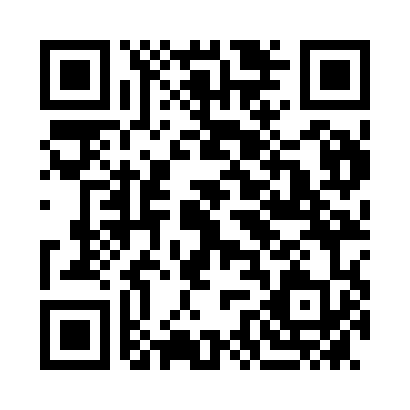 Prayer times for Gutenstein, AustriaMon 1 Apr 2024 - Tue 30 Apr 2024High Latitude Method: Angle Based RulePrayer Calculation Method: Muslim World LeagueAsar Calculation Method: ShafiPrayer times provided by https://www.salahtimes.comDateDayFajrSunriseDhuhrAsrMaghribIsha1Mon4:466:341:004:357:279:092Tue4:446:321:004:357:289:113Wed4:416:301:004:367:309:124Thu4:396:2812:594:377:319:145Fri4:366:2612:594:377:339:166Sat4:346:2412:594:387:349:187Sun4:316:2212:584:397:369:208Mon4:296:2012:584:397:379:229Tue4:266:1812:584:407:389:2410Wed4:246:1612:584:417:409:2611Thu4:216:1412:574:417:419:2812Fri4:196:1212:574:427:439:2913Sat4:166:1012:574:437:449:3114Sun4:146:0912:574:437:469:3315Mon4:116:0712:564:447:479:3516Tue4:086:0512:564:447:489:3717Wed4:066:0312:564:457:509:3918Thu4:036:0112:564:467:519:4219Fri4:015:5912:564:467:539:4420Sat3:585:5712:554:477:549:4621Sun3:565:5512:554:477:569:4822Mon3:535:5412:554:487:579:5023Tue3:505:5212:554:487:589:5224Wed3:485:5012:554:498:009:5425Thu3:455:4812:544:508:019:5626Fri3:435:4712:544:508:039:5927Sat3:405:4512:544:518:0410:0128Sun3:375:4312:544:518:0510:0329Mon3:355:4112:544:528:0710:0530Tue3:325:4012:544:528:0810:08